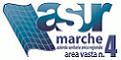 DOMANDA DI ACCESSO AL SERVIZIO DI ATTIVITA’ MOTORIA PER ’Il sottoscritto ________________________________________________________	Nato a _____________________________________ il 	Codice Fiscale	Residente nel Comune di____________________________VIA _____________________	Frazione/zona	Telefono______________________________Richiede l’iscrizione al corso di attività motorio-riabilitativa di gruppo per l’anno anno 2019/20Pregasi indicare:età____________ho già frequentato l’attività motoria:        SI         NOse SI in quale palestra:______________________________________________________________Si allega:Certificato rilasciato dal Medico di Medicina Generale	(si consiglia di eseguire una fotocopia dello stesso)Data_________________								firma